MATCH TOWN SQUARE DANCERS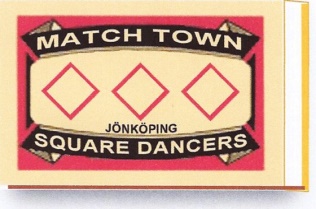 DANSPROGRAM HÖSTEN 2018Studiefrämjandet, Rosenbergsgatan 6, JÖNKÖPINGVår hemsida: www.mtsd.se  Nybörjarbasic – M – P       17.30-21.00Fika, gemenskap och ev. info kl 18.30 – 19.00Vårterminen börjar torsdagen den 10 januari 2019VÄLKOMMEN !DATUMDATUMTORSDAGAR 17.30 – 21.00DANSNIVÅV 366/9Tomas FingalssonB – PV 3713/9Bo NilsöB – PV 3820/9Tomas FingalssonB – PV 3927/9Gösta ToreldB – PV 404/10Tomas FingalssonB – PV 4111/10Bo NilsöB – PV 4218/10Tomas FingalssonB – PV 4325/10Gösta ToreldB – PV 4328 /10OKTOBERDANSENCaller?V 441/11Tomas FingalssonB – PV 458/11Bo NilsöB – PV 4615/11Tomas FingalssonB – PV 4722/11Gösta ToreldB – PV 4724/11JULFEST, Rångedala Bygdegård 1400-1900Caller: Vainor Törnqvist PerssonB – A1 V 4829/11Tomas FingalssonB – P 